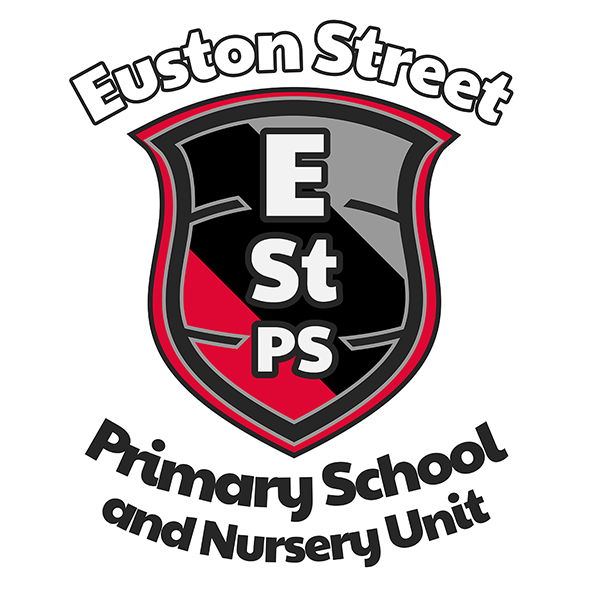 Euston Street P.S.& Nursery UnitNon-Smoking PolicyCommitment to keeping policies live!ESPS NON-SMOKING POLICYIntroductionMission, Vision and valuesThe Board of Governors and staff at Euston Street Primary School and Nursery Unitbelieve that the care, protection and education of its pupils in relation to smoking/tobacco awareness is of paramount importance. We feel that our drugs education programme will promote an awareness that will protect our pupils, help them make good life choices and support both them and the wider school community in knowing how and where to find help if needed. This policy has written in relation to the school’s drug policy.  Euston street Primary School and Nursery Unit also promotes the rights of a child Based on the United Nations Convention on the Rights of a Child as promoted through our Rights Respecting Schools Award (Commenced September 2017). This policy has been written taking into account Article 3 which states:‘The best interests of the child must be a top priority in everything we do.’We continually strive for excellence in every area of school life. To achieve this aim we must always have the right school vision and values in place and these must be at the heart of all that we evaluate, plan and teach.Mission ‘To work together for excellence in: our learning; our school; our community; and our future’.Our purpose therefore is to be an excellent school. We continually strive for excellence in every area of school life. To achieve this aim we must always have the right school vision and values and these must be at the heart of all that we do, including our School Development Plan.VisionIn order to achieve excellence in each aspect of school life, our vision is: 'To create a safe, happy learning community. A community where together, we inspire and equip our pupils so that they fulfil their potential, use their talents and follow their dreams now and always.’ValuesWe believe that our school is a place where the child is at the centre. ‘We value kindness, integrity, hard work and mutual respect.'Why do we need a policy?Through media and changing culture, children and young people are exposed tomessages about smoking from an early age. Their exposure to the use and misuseof tobacco may come through parents/guardians, older brothers and sisters, friends, television programmes, the media and popular music. Aims of the policyThe aims of this policy are:To provide a clear statement of the school’s view on non-smoking education.To ensure a consistent approach from staff to drug education and in the handling of drug related incidents (see Drugs Policy)To safeguard good practice in the futureTo inform pupils of the effects of drug use (smoking)To ensure that everyone in the school community are aware of the dangers of smoking to healthTo ensure that smoking is not permitted on school grounds at any timeTo ensure that ‘vaping’ with e: cigarettes is not permitted on school grounds at any timeTobacco LawsIt is an offence under section 7 of the Children and Young Persons Act 1933 (as amended by the Children and Young Persons (Protection from Tobacco Act 1991) for a vendor to sell tobacco products too anyone under the age of 16. Children under the age of 16 who purchase tobacco products are not themselves committing an offence. Police have the power to confiscate tobacco products from under 16s who are found smoking in a public place.Cigarette Lighter Refill (Safety) Regulations 1999In recognition of the high number of butane-related deaths, butane product sales,such as lighter refills, are further restricted under the Cigarette Lighter Refill (Safety) Regulations 1999. These regulations make it an offence for retailers to sell butane products to anyone under the age of 18, in any circumstances.On 1 October 2015 it became illegal:for retailers to sell electronic cigarettes (e-cigarettes) or e-liquids to someone under 18for adults to buy (or try to buy) tobacco products or e-cigarettes for someone under 18to smoke in private vehicles that are carrying someone under 18Using e: cigarettes and ‘Vaping’ in school’s grounds is not allowed.Roles and responsibilitiesDesignated Teacher for Drugs (Safeguarding and Child Protection) – Mrs McKeownDeputy Designated Teacher for Drugs - Mrs Santos & Mr J Armstrong, Mrs RaineyBoard Member responsible for Safeguarding/Child Protection - TBCThe Role of Individual Staff (teaching and non-teaching)Individual staff members are likely to be the first to encounter a suspected drugs Related incident. It is not their responsibility to determine the circumstances surrounding the incident, however they should deal with any emergency procedures, if necessary. Staff should follow the following procedure as reasonably as the situation permits:Assess the situationTake emergency action if required including telephoning parents/carersNotify the Designated Teacher and or PrincipalAny information, substance or paraphernalia received or found should be       forwarded to the designated teacher for drugs. A brief factual report of the       suspected incident should be forwarded to the designated teacher for drugs.Complete the pastoral care/CP incident report form and forward this to the      Designated Teacher and or Principal.Consider the pupil needs and action as necessary if there are concerns over a       parent/carer behaviour.The role of the Board of GovernorsThe school governors have responsibility for Euston Street Primary School will foster and support the development and on-going review of the Non Smoking Policy andeducation programme by collaborating with appropriate staff, pupils and parents/carers. They will facilitate the consultative process where the school community can respond and contribute to the effectiveness and quality of the policy and programme, which the governors will examine and approve prior to their implementation in the school. They will ensure that the policy is summarised and is published in the school prospectus and that it is reviewed at regular intervals. All school governors should be fully aware of and one member will be trained to dealwith suspected drugs-related incidents and their appropriate disciplinary response.The Role of the Parents/Guardians/carersAll parents/carers should be made aware that the school has a ‘Non Smoking Policy’ and how it applies to them and their children. Parents/carers have a role in the creation of this policy and form part of the consultative process. Parents should uphold the school non-smoking poicly by not smoking or ‘using e:cigarettes onschool grounds at any time.Parents will be able to access the policy via the website or upon request at the school office. Non-smoking notices will be displayed around the school entrances. In relation to:Discipline in relation to drug related mattersProcedures for using outside agencies in schoolThe administration of medicine on school tripsStaff trainingDrugs Education Programme (No Smoking)Staff policy on drugs (See Staff Code of Conduct)Communicating the policy to parents/carers and other relevant agenciesMonitoring and evaluatingManaging an IncidentEmeregency procdeuresPlease refer to the school Drugs Policy.Date the plan came into effectNovember 2018 Who is responsible for this documentPrincipal, SLT, SMT, staff, BoGIssued toStaff, BOG, parentsOther related policiesSafeguarding/Child Protection, Pastoral Care, Administration of MedicineReviewedNovember 2019